METODE USMANI DALAM MENINGKATKAN KOMPETENSI MEMBACA AL-QURAN SISWA KELAS II ULA A DI MADRASAH DINIYAH NURUL ULUM KOTA BLITARSKRIPSI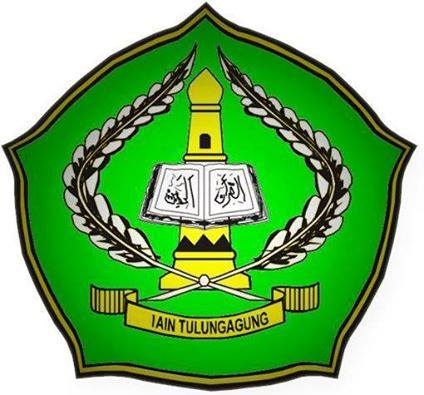 OlehAFIATUN NIKMAHNIM. 3211103033PROGRAM STUDI PENDIDIKAN AGAMA ISLAMFAKULTAS TARBIYAHINSTITUT AGAMA ISLAM NEGERI (IAIN) TULUNGAGUNG2014	METODE USMANI DALAM MENINGKATKAN KOMPETENSI MEMBACA AL-QURAN SISWA KELAS II ULA A DI MADRASAH DINIYAH NURUL ULUM KOTA BLITAR SKRIPSIDiajukan Kepada Institut Agama Islam Negeri (IAIN) TulungagungUntuk Memenuhi Salah Satu Persyaratan Dalam Menyelesaikan Program Sarjana Strata Satu (S1) Pendidikan Agama IslamOlehAFIATUN NIKMAHNIM: 3211103033PROGRAM STUDI PENDIDIKAN AGAMA ISLAMFAKULTAS TARBIYAHINSTITUT AGAMA ISLAM NEGERI (IAIN) TULUNGAGUNG2014	PERSETUJUAN PEMBIMBINGSkripsi dengan judul “Metode Usmani Dalam Meningkatkan Kompetensi Membaca Al-Quran Siswa Kelas II Ula A di Madrasah Diniyah Nurul Ulum Kota Blitar” yang ditulis oleh Afiatun Nikmah ini telah diperiksa dan disetujui untuk diujikan.LEMBAR PENGESAHANSkripsi dengan judul “Metode Usmani Dalam Meningkatkan Kompetensi Membaca Al-Quran Siswa Kelas II Ula A Di Madrasah Diniyah Nurul Ulum Kota Blitar”, yang ditulis oleh Afiatun Nikmah ini telah dipertahankan di depan Dewan Penguji Skripsi IAIN Tulungagung pada 18- Mei- 2014 dan dapat diterima sebagai salah satu persyaratan untuk menyelesaikan Program Sarjana Strata Satu (S1) Pendidikan Agama Islam.   Dewan Penguji SkripsiPenguji UtamaTulungagung,    Juni 2014Mengesahkan,IAIN TulungagungRektorDr. Maftukhin, M.AgNIP. 196707172000031002HALAMAN MOTTO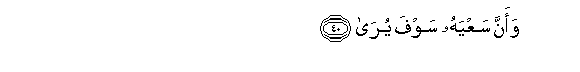 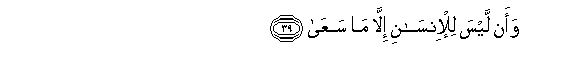 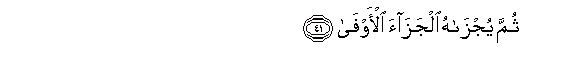 Dan bahwasannya seorang manusia tiada memperoleh selain apa yang telah diusahakannya, dan bahwasannya usaha itu kelak akan diperlihatkan (kepadanya), Kemudian akan diberi balasan kepada-Nya dengan balasan yang paling sempurna, (Q.S. An Najm, 53: 39-41)HALAMAN PERSEMBAHANPuji syukur Alhamdulillah atas semua Rahmad dan Ridho Allah SWT, akhirnya penulisan skripsi ini dapat terselesaikan. Skripsi ini ananda persembahkan kepada:Ayahanda Suprihanto dan Ibunda Umi Badriyah orang tua yang telah memberikan bimbingan kearah yang lebih baik. Terima kasih atas limpahan kasih sayang, peluh keringat kerja keras serta untaian doa-doa yang tak pernah putus, yang selalu setia mengiringi setiap langkahku. Adikku Sofi Harianto dan Tantri Rodhiyah, dan semua keluarga besarku yang selalu mendoakan, memberi motivasi serta dukungan.Keluarga besar Pondok Pesantren Sirojut Tholibin, Abah Mahsum dan Ibu Nyai, terima kasih telah mendidikku sehingga menjadi manusia yang lebih berguna. Serta teman-teman dan adik-adikku di pondik sirojut tholibin khususnya kamar “Al-Kausar”, kalian adalah penghiburku di saat sedih dan temanku tertawa saat gembira.Semua sahabatku di IAIN Tulungagung, khususnya di kelas PAI-B, kenangan-kenangan indah yang pernah kita ukir bersama tak akan pernah ku lupakan selamanya.Sahabat- sahabatku PPL Sultan Agung dan KKN Kaligentong yang merasakan indahnya hidup bersama keluarga kecil, semoga tali persaudaraan kita tak akan terputus.Almamater kebanggaanku STAIN Tulungagung.KATA PENGANTARBismillahirrahmanirrahimSegala puji syukur penulis panjatkan kehadirat Allah SWT atas segala nikmat, taufik dan hidayah-Nya, sehingga penulis dapat menyelesaikan skripsi yang berjudul “Metode Usmani Dalam Meningkatkan Kompetensi Membaca Al-Quran Siswa Kelas II Ula A di Madrasah Diniyah Nurul Ulum Kota Blitar”. Shalawat dan salam senantiasa abadi terlimpah dan tercurah kepada Nabi Agung, Nabi Muhammad SAW, keluarga, para sahabat, tabi’in dan tabi’tabi’in serta pengikut-pengikutnya. Karena berkat perjuangan mereka di dalam merombak kepribadian dan adat serta kebudayaan dari zaman kebodohan, kegelapan, kesesatan (zaman jahiliyah) menjadi zaman yang penuh dengan kedamaian, cinta kasih, rahmat, serta ampunan dari Allah SWT yaitu agama Islam.Dalam penyusunan skripsi ini, penulis tidak lepas dari sumbangsih dan bantuan-bantuan yang diberikan dari berbagai pihak, baik bantuan yang berupa moril maupun spirituil. Sehubungan dengan hal ini maka penulis mengucapkan rasa terima kasih yang sebesar-besarnya kepada:Bapak Dr. Maftukhin, M.Ag, selaku ketua IAIN Tulungagung.Bu Hj. Elfi Muawanah, S. Ag., M. Pd. selaku pembimbing dalam penyusunan skripsi ini, yang telah banyak meluangkan waktu demi memberikan pengarahan, bimbingan dan saran-saran konstruktif sehingga peneliti dapat menyelesaikan skripsi ini.Nasrudin Mubin selaku kepala sekolah Madrasah Diniyah Nurul Ulum, yang telah memberikan izin kepada peneliti untuk mengadakan penelitian di  Madrasah Diniyah Nurul Ulum Kota Blitar.Ibu Tutik Farihah selaku guru pembelajaran Al-Quran metode usmani di Madrasah Diniyah Nurul Ulum yang telah membantu dan memberikan izin untuk mengadakan penelitian di kelas Beliau.Ayahanda dan Ibunda tercinta yang tiada henti terus mendoakanku. Adik- adikku dan keluarga besar yang telah memberiku semangat.Sahab- sahabatku yang telah meluangkan waktu untuk membantu terselesainya skripsi ini.Semua pihak yang telah membantu secara langsung maupun tidak langsung hingga terselesaikannya penulisan skripsi ini.Atas semua sumbangsih dan bantuannya, penulis tidak mampu membalas dan memberikan tanda jasa apa-apa kecuali menengadahkan tangan, memohon seraya mengiringkan do’a “ Jazakumullahu Ahsanal Jaza’ ”, dengan penuh harapan semoga jasa kebaikan mereka diterima oleh Allah SWT dan tercatat sebagai amal shaleh.Penulis menyadari bahwa skripsi  ini masih jauh dari sempurna, untuk itu kritik dan saran yang bersifat membangun sangat penulis harapkan demi kesempurnaan skripsi ini di masa mendatang.Semoga skripsi ini bermanfaat dan mendapat ridho dari Allah SWT. Amiin yaa rabbal’alamiin...                                  Tulungagung, 18  Mei 2014                             Penulis                                Afiatun NikmahDAFTAR ISIHALAMAN SAMPUL		iHALAMAN JUDUL		ii	HALAMAN PERSETUJUAN		iiiHALAMAN PENGESAHAN		ivHALAMAN MOTTO		v	HALAMAN PERSEMBAHAN.....................................................................		viKATA PENGANTAR...................................................................................		viiDAFTAR ISI		xDAFTAR LAMPIRAN..................................................................................		xiABSTRAK .....................................................................................	    xvi	BAB I	 : PENDAHULUNlatar Belakang Masalah		1Fokus Penelitian atau Rumusan Masalah		8Tujuan Penelitian		9Kegunaan Penelitian		9Penegasan Istilah		10Sistematika Pembahasan		12BAB II : Tinjauan PustakaMetode Usmani dalam Pembelajaran Al-QuranPengertian metode		14Kedudukan metode pembelajaran		15	Metode usmani		17Visi dan misi metode usmani		21Filosofi metode usmani		21Motto metode usmani		22Prinsip dasar pembelajaran metode usmani		22Target pembelajaran metode usmani		24Tekhnik mengajar metode usmani		25Sistem pembelajaran metode usmani		30Tahapan mengajar metode usmani		33Evaluasi metode usmani		35  Kompetensi Membaca Al-QuranKelancaran membaca		37Membaguskan bacaan		38Kefasihan dalam makhraj huruf		40Kajian penelitian terdahulu		43BAB III : METODE PENELITIANPendekatan dan Jenis Penelitian		44Lokasi dan Subjek Penelitian		45Kehadiran Penelitian		47Data dan Sumber Data		48Metode Pengumpulan Data		49Teknis Analisis Data		52Pengecekan Keabsahan Data		54Tahap- tahap Penelitian		56BAB IV : LAPORAN HASIL PENELITIAN Paparan DataSejarah Berdirinya Madrasah Diniyah Nurul Ulum		58Tujuan Madrasah Diniyah Nurul		59 Profil Madrasah Diniyah Nurul Ulum		60 Temuan PenelitianPerencanaan Metode Usmani Dalam Meningkatkan Kompeten Membaca Al-Quran Siswa Kelas II Ula A di Madrasah Diniyah Nurul Ulum Kota Blitar		61Penerapan Metode Usmani Dalam Meningkatkan Kompetensi  Membaca Al-Quran Siswa Kelas II Ula A di Madrasah Diniyah Nurul Ulum Kota Blitar		62Faktor Pendukung dan Penghambat Metode Usmani Dalam Meningkatkan Kompetensi  Membaca Al-Quran Siswa Kelas II Ula A di Madrasah Diniyah Nurul Ulum Kota Blitar		68 Analisis Data/ PembahasanPerencanaan Metode Usmani Dalam Meningkatkan Kompeten Membaca Al-Quran Siswa Kelas II Ula A di Madrasah Diniyah Nurul Ulum Kota Blitar		71Penerapan Metode Usmani Dalam Meningkatkan Kompetensi  Membaca Al-Quran Siswa Kelas II Ula A di Madrasah Diniyah Nurul Ulum Kota Blitar		72Faktor Pendukung dan Penghambat Metode Usmani Dalam Meningkatkan Kompetensi  Membaca Al-Quran Siswa Kelas II Ula A di Madrasah Diniyah Nurul Ulum Kota Blitar		74   BAB V : PENUTUPKesimpulan		78Saran-saran		80DAFTAR PUSTAKA		82LAMPIRAN-LAMPIRANDAFTAR TABELTabel 2.1		67DAFTAR LAMPIRAN 1.	 Pedoman Wawancara Guru		842. Pedoman Wawancara Siswa		853. Pedoman Dokumentasi		864. Pedoman Observasi		875. Foto Dokumentasi Penelitian		886. Daftar Data Pendidik		897. Data Santri		928. Data Sarana Prasarana		939. Muatan Materi Usmani Perjuz		9810. Pernyataan Keaslian Tulisan		10011. Riwayat Hidup		10112. Buku Pendukung		10213. RPP	14. Surat Bukti Penelitian	15. Surat Izin Penelitian	16. Surat Bimbingan		17. Indikator Penilaian	 ABSTRAK	Skripsi dengan judul “Metode Usmani Dalam Meningkatkan Kompetensi Membaca Al-Quran Siswa Kelas II Ula A di Madrasah Diniyah Nurul Ulum Kota Blitar” ini ditulis oleh Afiatun Nikmah dibimbing oleh:  Hj. Elfi Muawanah, S.Ag., M. Pd.Kata kunci: Metode Usmani, Kompetensi Membaca Al-Quran Penelitian ini dilatar belakangi oleh masih banyaknya kalangan masyarakat kita yang belum mengenal huruf arab (huruf hijaiyah). Walaupun mempunyai kemampuan dalam membaca, masih banyak masyarakat yang minim kemampuannya dalam membaca Al-Quran sesuai dengan kaidah tajwid secara benar. Permasalahan tersebut bukan hanya menimpa para siswa pelajar, tetapi berbagai kalangan. Dari mulai anak- anak, remaja, dewasa, dan lanjut usia. Dihadapkan dengan permasalahan tersebut, terdapat pembelajaran Al-Quran dengan menerapkan  metode usmani yang dapat meningkatkan kompetensi membaca Al-Quran. Dimana dalam metode usmani menggabungkan tiga metode yaitu metode riwayah, metode diroyah dan metode praktis. Metode usmani menjadikan pembelajaran yang praktis dan mudah sehingga materi yang disampaikan mudah diterima dari berbagai kalangan masyarakat. Sehingga metode usmani bisa digunakan guru pengajar untuk mencapai tujuan pembelajaran Al-Quran khususnya meningkatkan kompetensi membaca Al-Quran. Dalam hal ini peneliti mengangkat sebuah judul metode usmani dalam meningkatkan kompetensi membaca Al-Quran siswa kelas II Ula A di Madrasah Diniyah Nurul Ulum Kota Blitar. Fokus Penelitian yang ada dalam skripsi ini adalah 1. Bagaimana perencanaan metode usmani dalam meningkatkan kompetensi membaca Al-Quran siswa kelas II Ula A di Madrasah Diniyah Nurul Ulum Kota Blitar?; 2. Bagaimana penerapan metode usmani dalam meningkatkan kompetensi membaca Al-Quran siswa kelas II Ula A di Madrasah Diniyah Nurul Ulum?; 3. Apa faktor pendukung dan penghambat metode usmani dalam meningkatkan kompetensi membaca Al-Quran siswa kelas II Ula A di Madrasah Diniyah Nurul Ulum Kota Blitar?Kegunaan hasil penelitian yang ada dalam skripsi ini adalah 1. Bagi Pengembangan Ilmu Pengetahuan, hasil penelitian ini diharapkan dapat memperkaya khazanah keilmuan bidang pembelajaran Al-Quran, khususnya dalam meningkatkan kompetensi membaca Al-Quran. 2. Bagi guru, hasil penelitian diharapkan dapat dimanfaatkan sebagai masukan untuk meningkatkan proses pembelajaran dalam meningkatkan kompetensi membaca Al-Quran. 3. Bagi siswa, hasil penelitian ini bisa memberikan wawasan tentang meningkatkan kompetensi membaca Al-Quran dengan metode usmani. 4. Bagi peneliti yang akan datang, hasil penelitian ini daharapkan bisa menjadikan pijakan dalam perumusan desain penelitian lanjutan yang lebih mendalam dan lebih komprehensif khususnya yang berkenaan dengan penelitian mengenai metode usmani dalam meningkatkan kompetensi membaca Al-Quran.Dalam penelitian ini digunakan metode observasi, wawancara dan dokumentasi.  Metode observasi dan wawancara digunakan untuk  memperoleh data tentang proses pembelajaran Al-Quran dengan menerapkan metode usmani dan data tentang kompetensi membaca Al-Quran siswa. Sedangkan dokumentasi  digunakan untuk menggali data tentang sarana- prasarana, dokumen Madrasah Diniyah Nurul Ulum dan data nilai siswa.Hasil penelitian menunjukkan bahwa metode usmani dapat meningkatkan kompetensi membaca Al-Quran siswa kelas II Ula A di Madrasah Diniyah Nurul Ulum Kota Blitar. Dengan adanya 1) Dalam perencanaan metode usmani memilih tekhnik secara tepat. Yaitu dengan guru memilih tekhnik Klasikal Baca Simak Murni. 2) Penerapan metode usmani dengan menerapkan bagi guru mengajar dan bagi siswa, menerapkan tekhnik mengajar (KBSM), menerapkan nalaran surat pendek, tajwid dan makhrijul huruf sesuai jadwal yang ditentukan, menerapkan target hafalan setiap kali pertemuan, evaluasinya dengan Tanya-jawab, tugas dan tashih. 3) Faktor pendukung metode usmani dengan menciptakan pembelajaran yang menarik, memberi motivasi, guru berpediman buku (PGPQ), kelas memadai, dan adanya prota, promes, silabus dan rpp. Faktor penghambat metode usmani dengan jumlah siswa yang banyak sedangkan terbatasnya proses pembelajaran, kelas tidak memadai, pergantian kelas yang tidak ada pemberitahuan sebelumnya, kondisi pembelajaran ramai, dan tidak menariknya guru dalam mengajar.ABSTRACT	Thesis with title " Method of Usmani In Improving Interest Read Al-Quran Student Class of II Ula A in Madrasah Diniyah Nurul Ulum Town of Blitar" this is written by Afiatun Nikmah guided by: Hj. Elfi Muawanah S. Ag M. Pd.	Keyword: Method of Usmani, Interest Read Al-Quran	This research of background overshadow by still to the number of our society circle which not yet recognized letter of arab  letter of hijaiyah. Although have ability in reading, still many society which is its ability little reading Al-Quran as according to method of tajwid real correctly. The problems not merely befalling all  student, but various circle. From strarting child, adolescent, adult, and continue age. Confronted with the problems, there are study of Al-Quran by applying method of usmani able to improve interest read Al-Quran. Where in method of usmani join three method that is method of riwayah, method of diroyah and practical method . Method of Usmani make easy and practical study so that sent items is easy to accepted from various society circle. So that method of usmani can be used by instructor teacher to reach the target of study of Al-Quran specially improve interest read Al-Quran. In this case researcher lift a method title of usmani in improving interest read Al-Quran class student of II Ula A in Madrasah Diniyah Nurul Ulum Town of Blitar.	Existing Focus Research in this skripsi is 1. How planning of method of usmani in improving interest read Al-Quran class student of II Ula A in Madrasah Diniyah Nurul Ulum Town of Blitar 2. How applying of method of usmani in improving interest read Al-Quran class student of II Ula A in Madrasah Diniyah Nurul Ulum 3. What supporter factor and resistor of method of usmani in improving interest read Al-Quran class student of II Ula in Madrasah Diniyah Nurul Ulum Town of Blitar?	Usefulness of existing research result in this skripsi is1. To Development of Science, result of this research is expected can enrich area science khazanah study of Al-Quran, specially in improving interest read Al-Quran 2. To teacher, result of research expected can be exploited as input to increase process study in improving interest read Al-Quran 3. To student, result of this research can give knowledge about improving interest read Al-Quran with method of usmani 4. To researcher to come, result of this research of expected can make stepping in formulation of desain research of more circumstantial continuation and more comprehensive respective specially with research concerning method of usmani in improving interest read Al-Quran.	In this research is used by observation method, documentation and interview. Observation method and interview used to obtain; get data about process study of Al-Quran by applying method of usmani data and about interest read Al-Quran student. While documentation used to dig data about educational facilities, document of Madrasah Diniyah Nurul Ulum and data assess student.	Result of research indicate that method of usmani can improve interest read Al-Quran class student of II Ula A in Madrasah Diniyah Nurul Ulum Town of Blitar. With existence of 1) In the plan method of usmani chosen tekhnik precisely. That is with teacher chosen Klasikal tekhnik Read To correct reading Purification 2) Applying of method of usmani by applying to teacher teach and to student, applying tekhnik teach ( KBSM), applying short letter nalaran, and tajwid of makhrijul letter on schedule which is determined, applying memorizing goals each time meeting, its evaluation with Tanya-Jawab, and duty of tashih 3) Method supplementary factor of usmani by creating interesting study, giving motivation, learn book berpediman ( PGPQ), adequate class, and existence of prota, promissory note, and syllabus of rpp. Factor resistor of method of usmani with amount of student which many while the limited study process, class is not adequate, commutation of class which there no previous notification, condition of study of multitude, and is graceless of him learn in teaching.Tulungagung,       Mei  2014PembimbingHj. Elfi Mu’awamah, S. Ag, M., Pd.NIP. 19721127 199703 2 001                Ketua,.............................................NIP.            Sekretaris,……………………………	NIP.